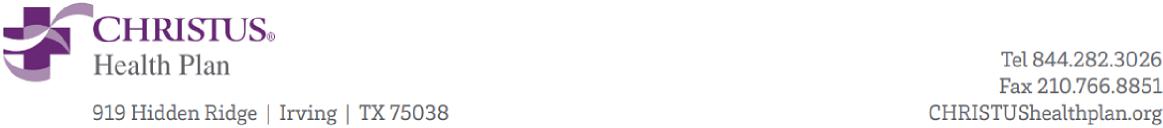 Effective Date:  January 1, 2023CHRISTUS HEALTH PLANMonthly Plan Premium for People who get Extra Help from Medicare to Help Pay for their Prescription Drug CostsIf you get extra help from Medicare to help pay for your Medicare prescription drug plan costs, your monthly plan premium will be lower than what it would be if you did not get extra help from Medicare. The amount of extra help you get will determine your total monthly plan premium as a member of our Plan.This table shows you what your monthly plan premium will be if you get extra help.*This does not include any Medicare Part B premium you may have to pay.CHRISTUS Health Plan’s premium includes coverage for both medical services and prescription drug coverage.If you aren’t getting extra help, you can see if you qualify by calling:1-800-Medicare of TTY users call 1-877-486-2048 (24 hours a day/7 days a week), Your State Medicaid Office, orThe Social Security Administration at 1-800-772-1213. TTY users should call 1-800-325-0778 between 7 a.m. and 7 p.m., Monday through Friday.If you have any questions about this notice, please contact CHRISTUS Health Plan Member Services at 1-844-282-3026 or, for TTY users, 711. Members Services is available October 1st – March 31st, 8:00 a.m. to 8:00 p.m. local time, 7 days a week, April 1st – September 30th, 8:00 a.m. to 8:00 p.m. local time, 5 days a week or at www.christushealthplan.org.CHRISTUS Health Plan Generations is an HMO with a Medicare contract.  Enrollment in CHRISTUS Health Plan Generations (HMO) depends on contract renewal.Your level of extra helpMonthly Premium for H1189 PBP 010*100%$0.0075%$0.0050%$0.0025%$0.00